Letter of gratitudeRespected sir,With due respect, hereby I am Swarnabha Haldar, 3rd professional MBBS student of Midnapore medical College and hospital, under WBUHS, really thankful to MUKTI and my sponsor Srijan Realty Pvt.Ltd for helping me financially as I have been selected for MUKTI TSS Scholarship.                                                                This is tough for my father to bear all the expenses of my studies, hence Scholarship is a great help for me as well as my family. I can also continue my course without any financial problem in future with your kind helps.            I am really grateful to MUKTI and my sponsor Srijan Realty Pvt.Ltd for helping me. With this letter, I have attached my 2nd prof report card also.Thank you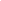 